В детском саду прошла неделя БЕЗОПАСНОСТИ. Наша группа "Светофорик" принимала в ней активное участие. С детьми проводились беседы о ПДД, мы повторили с детьми правила поведения в группе, на улице, в общественных местах, рассматривали различные опасные ситуации, которые могут встретиться в жизни.
Был оформлен"Уголок безопасности", проведено итоговое занятие "Улица полна неожиданностей."
Юные "светофорики" с удовольствием закрепили знания о правилах дорожного движения, полученные на занятиях в сюжетно-ролевых играх.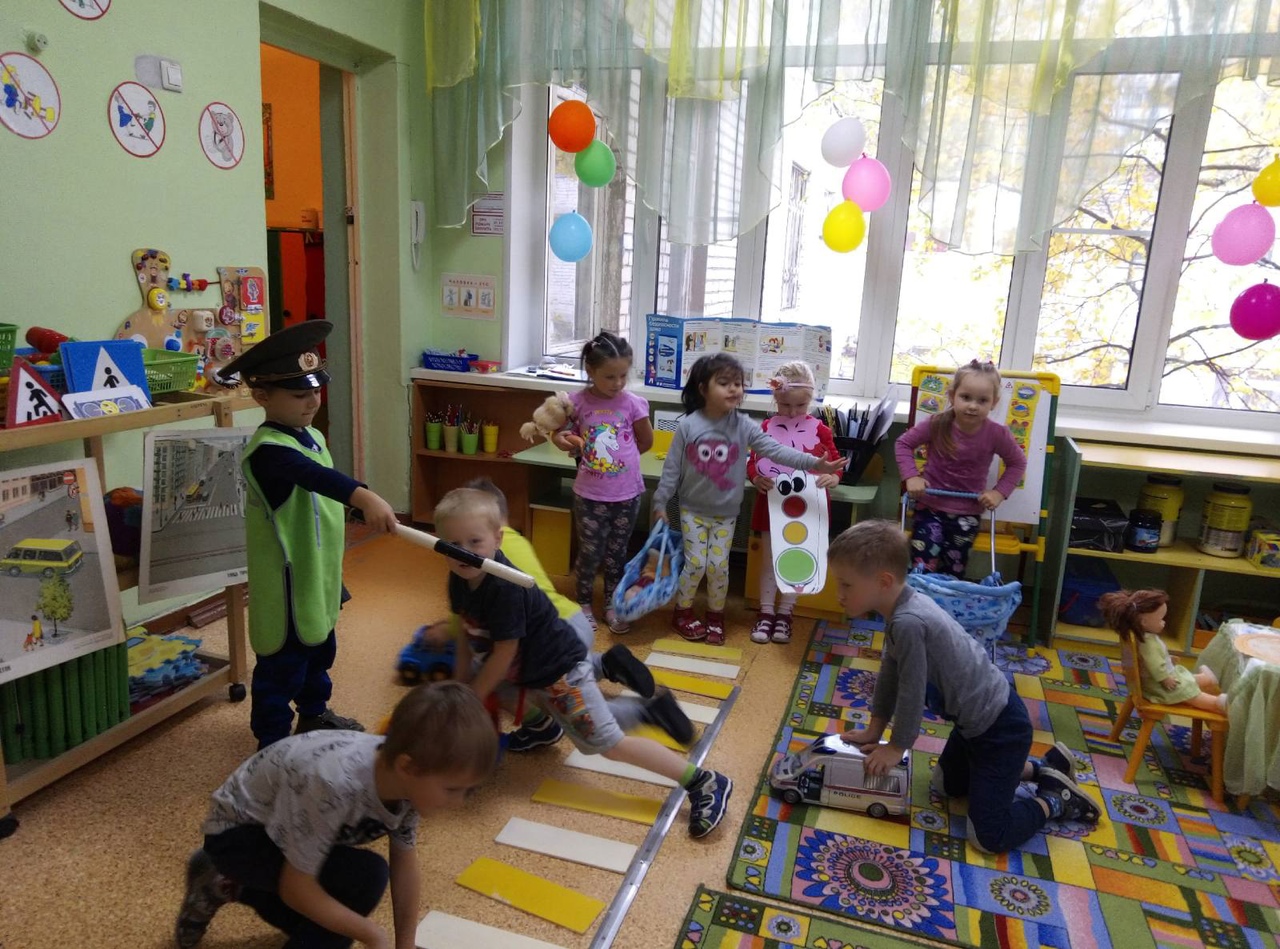 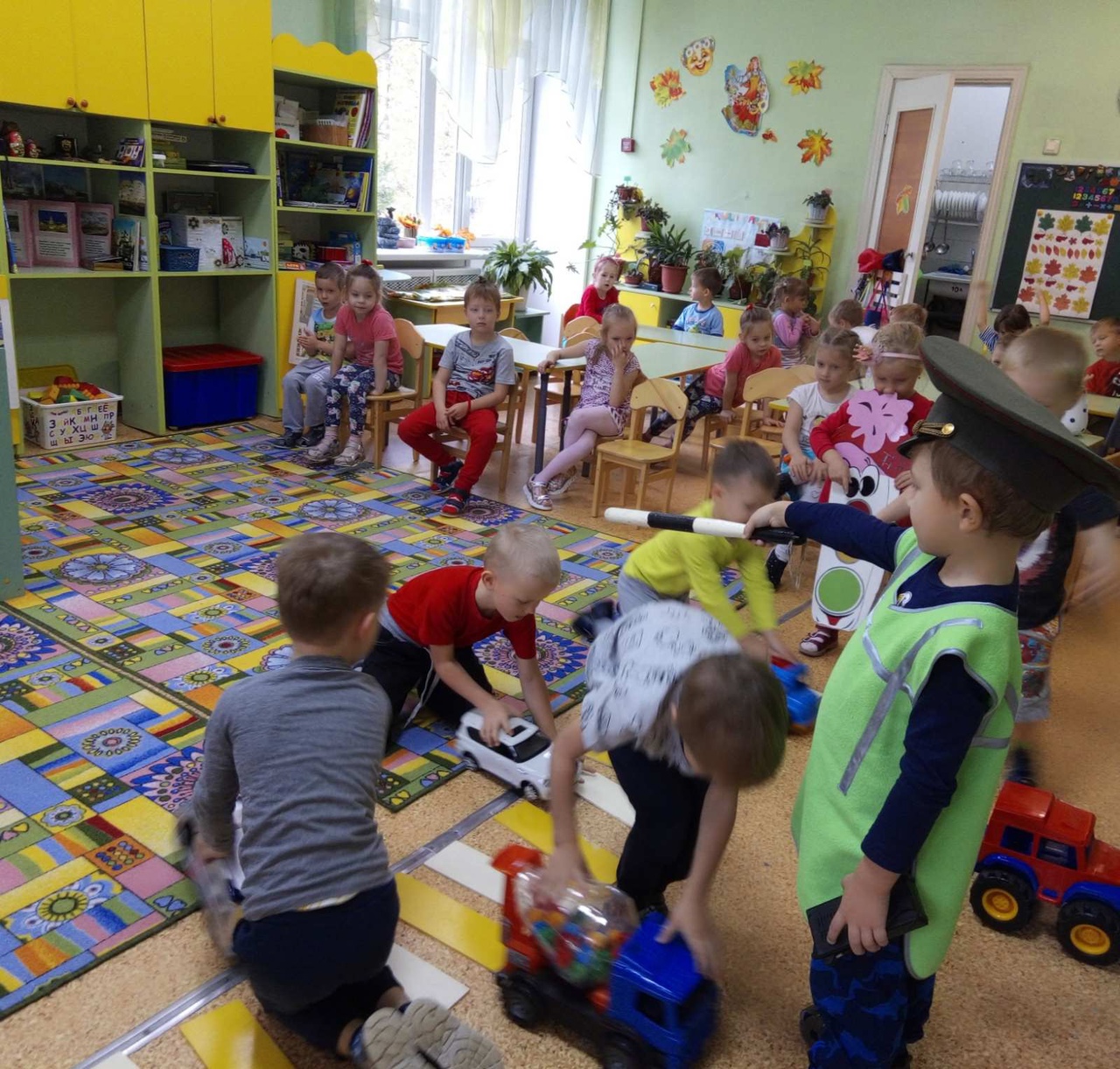 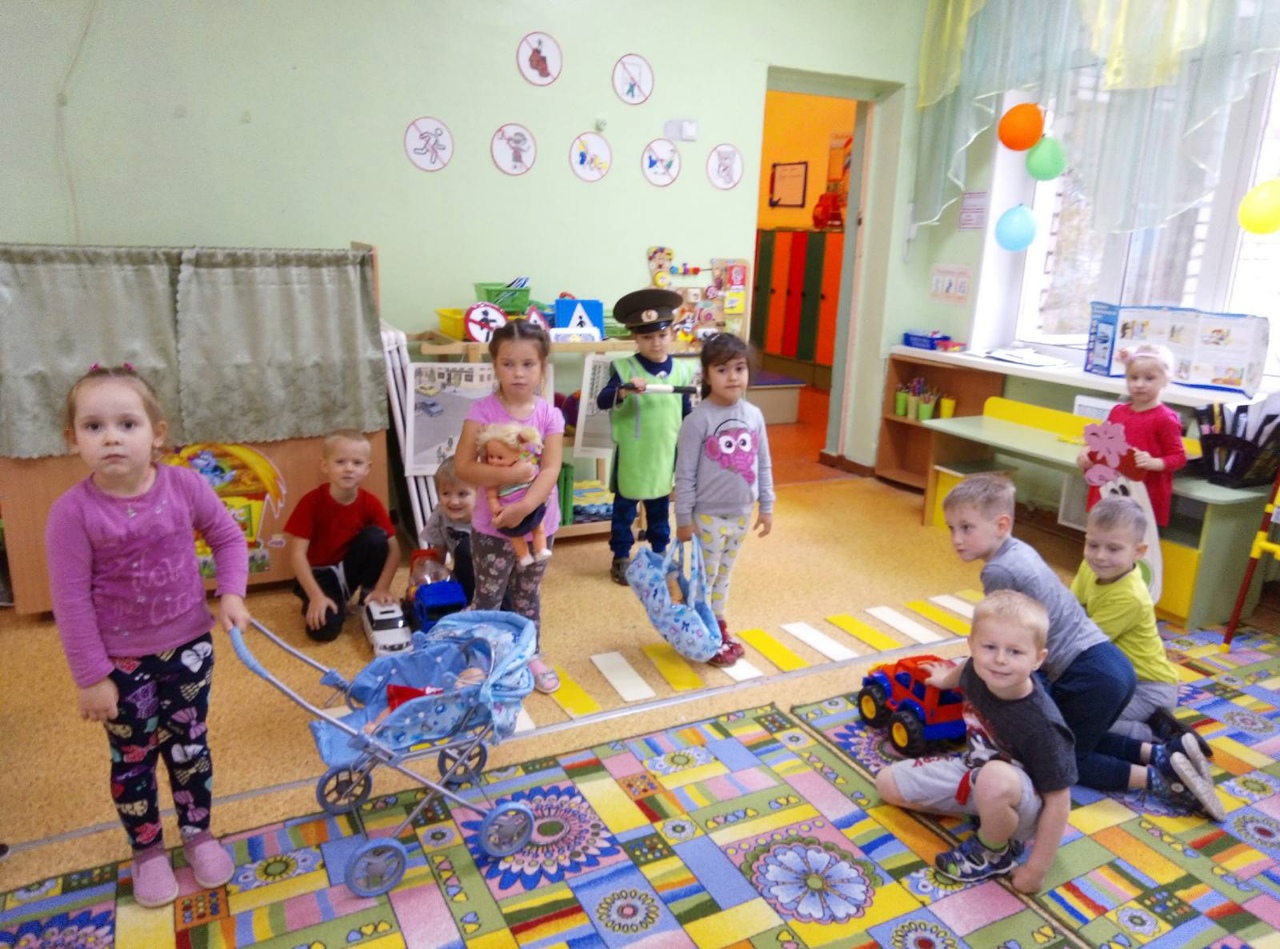 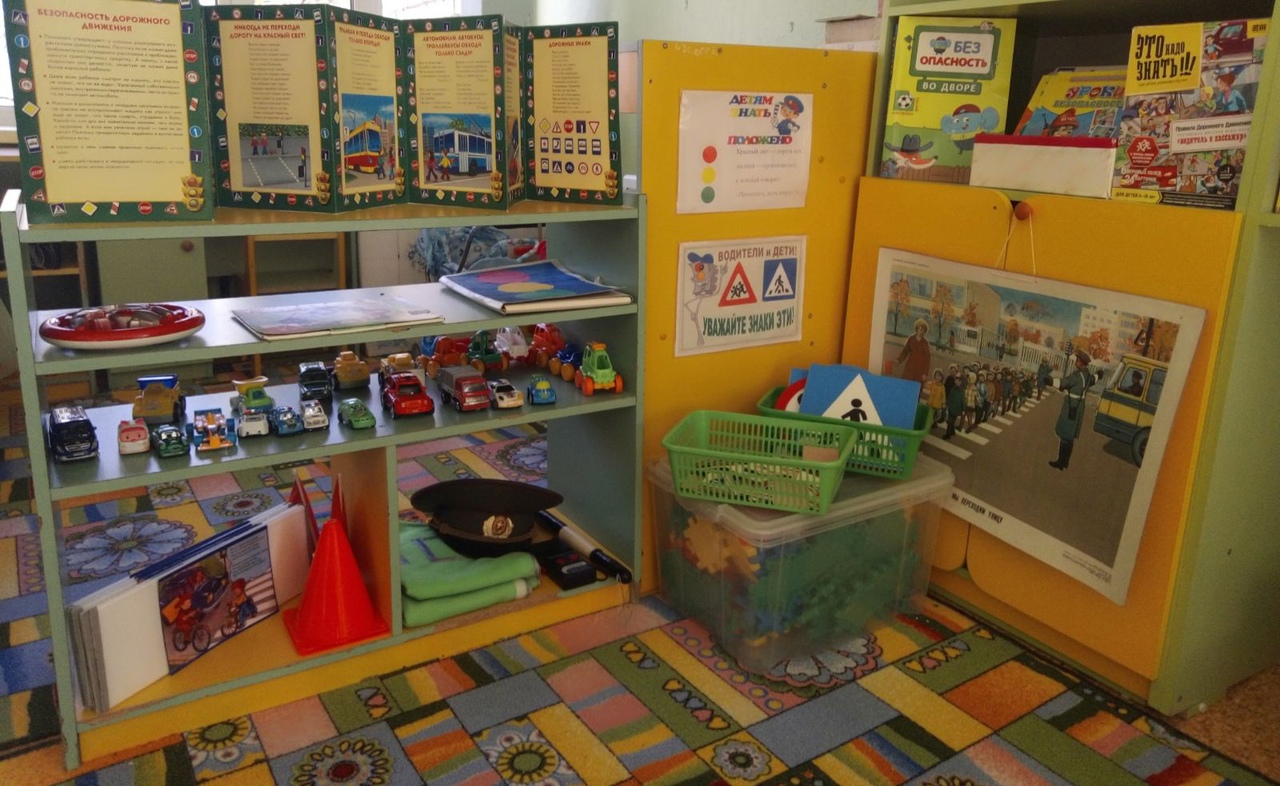 